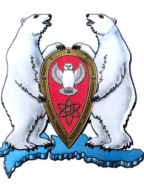 ГЛАВА  МУНИЦИПАЛЬНОГО ОБРАЗОВАНИЯГОРОДСКОЙ ОКРУГ  "НОВАЯ ЗЕМЛЯ"ПОСТАНОВЛЕНИЕ«30 » октября 2017 г.  № 07г. Архангельск-55Об утверждении Положения о порядке работы комиссии муниципального образования «Новая Земля» по установлению и выплате пенсии за выслугу лет лицам, замещавшим муниципальные должности и должности муниципальной службы муниципального образования городской округ «Новая Земля»В соответствии с Областным законом от 16.04.1998 № 68-15-ОЗ «О муниципальной службе в Архангельской области», Порядком установления и выплаты пенсии за выслугу лет лицам, замещавшим муниципальные должности, должности муниципальной службы в органах местного самоуправления муниципального образования «Новая Земля», утвержденным решением Совета депутатов  МО ГО «Новая Земля» от 07.02.2017 № 25, п о с т а н о в л я ю:1. Утвердить Положение о порядке работы комиссии муниципального образования «Новая земля» по установлению и выплате пенсии за выслугу лет лицам, замещавшим муниципальные должности и должности муниципальной службы муниципального образования городской округ «Новая Земля» согласно приложению.2. Признать утратившим силу Положение о порядке работы комиссии по установлению ежемесячной доплаты к трудовой пенсии муниципальным служащим муниципального образования городской округ «Новая Земля», утвержденное постановлением администрации МО ГО «Новая Земля» от 24.03.2014 № 04.3. Настоящее постановление опубликовать в газете «Новоземельские вести» и разместить на официальном сайте муниципального образования городской округ «Новая Земля» nov-zemlya.ru.4. Контроль за исполнением данного постановления оставляю за собой.Глава муниципального образования		 		                     Ж.К. МусинУТВЕРЖДЕНОПостановлением главы муниципального образования городской округ «Новая Земля»от  30.10.2017  №  07ПОЛОЖЕНИЕО порядке работы комиссии муниципального образования «Новая Земля» по установлению и выплате пенсии за выслугу лет лицам, замещавшим муниципальные должности и должности муниципальной службы муниципального образования городской округ «Новая Земля»1. Общие положения         1. Комиссия муниципального образования «Новая Земля» по установлению и выплате пенсии за выслугу лет лицам, замещавшим муниципальные должности и должности муниципальной службы муниципального образования городской округ «Новая Земля» (далее - комиссия) является постоянно действующим органом по рассмотрению вопросов, связанных с установлению и выплате пенсии за выслугу лет лицам, замещавшим муниципальные должности и должности муниципальной службы муниципального образования городской округ «Новая Земля» (далее –пенсия за выслугу лет).      2. Комиссия в своей деятельности руководствуется Федеральным законом от 17.12.2001 № 173-ФЗ «О трудовых пенсиях в Российской Федерации», Федеральным законом от 28.12.2013 N 400-ФЗ "О страховых пенсиях", Законом Российской Федерации от 19.04.1991 № 1032-1 «О занятости населения в Российской Федерации», областным законом от 16.04.1998 № 68-15-ОЗ «О муниципальной службе в Архангельской области», Порядком установления и выплаты пенсии за выслугу лет лицам, замещавшим муниципальные должности, должности муниципальной службы в органах местного самоуправления муниципального образования «Новая Земля», утвержденным решением Совета депутатов  МО ГО «Новая Земля» от 07.02.2017 № 25, а также настоящим Положением.3. Решения, принимаемые комиссией в пределах своей компетенции, являются обязательными для руководителей и должностных лиц органов местного самоуправления муниципального образования городской округ «Новая Земля» (далее – муниципального образования).2. Компетенция комиссии          4. Комиссия в пределах своей компетенции:        - всесторонне, полно и объективно рассматривает представленные документы для назначения пенсии за выслугу лет муниципальным служащим в течение 20-ти рабочих дней со дня получения всех необходимых документов;        - осуществляет проверку наличия всех необходимых документов и правильности их оформления для назначения и выплаты пенсии за выслугу лет муниципальным служащим;
          - осуществляет проверку правильности определения стажа муниципальной службы;
          - устанавливает наличие или отсутствие права у муниципального служащего на назначение им соответственно пенсии за выслугу лет;         - осуществляет проверку правильности произведенных расчетов размера среднемесячного заработка и размера пенсии за выслугу лет муниципальным служащим;        - выявляет документы, содержащие недостоверные сведения.3. Функции комиссии	5. Проводит проверку документов для установления и выплаты пенсии за выслугу лет лицам, замещавшим муниципальные должности и должности муниципальной службы муниципального образования городской округ «Новая Земля».	          6. Рассматривает спорные вопросы, связанные с установлением выплаты пенсии за выслугу лет, в порядке, установленном действующим законодательством.	7. Рассматривает заявления и жалобы муниципальных служащих, а также дает им разъяснения по вопросам о порядке установления и выплаты пенсии за выслугу лет лицам, замещавшим муниципальные должности и должности муниципальной службы муниципального образования городской округ «Новая Земля». 4. Организация деятельности комиссии8. Комиссия формируется главой муниципального образования по согласованию с руководителями органов местного самоуправления в количестве не менее пяти членов комиссии. 9. Персональный состав комиссии утверждается распоряжением главы муниципального образования. Комиссию возглавляет председатель, а в его отсутствие  -заместитель председателя комиссии, в состав комиссии входит секретарь.	10. Секретарь комиссии обеспечивает организацию работы комиссии:- по решению председателя комиссии вносит вопрос на рассмотрение комиссии;- подготавливает материалы, необходимые для принятия решения;- оповещает членов комиссии о предстоящем заседании комиссии;- доводит до сведения членов комиссии информацию о материалах, представленных на рассмотрение комиссии;- ведет протоколы заседаний комиссии.11. Документы заявителя, направленные в установленном порядке в комиссию, проверяются и оцениваются каждым членом комиссии и комиссией в целом.Предварительное согласование осуществляется каждым членом комиссии в срок не более трех дней, а по особо сложным вопросам – не более пяти дней.На основании предварительных мнений членов комиссии секретарь составляет проект решения по каждому вопросу (протокол), который вносится на заседание комиссии.5. Порядок работы комиссии	12. В Комиссию для назначения пенсии за выслугу лет, должны быть представлены следующие документы заявителя замещавшего должности муниципальной службы в муниципальном образовании городской округ «Новая Земля»:	- заявление о назначении пенсии за выслугу лет на имя руководителя органа местного самоуправления, в котором он занимал должность муниципальной службы;	-копия паспорта;          - заверенная копия трудовой книжки;	- справка о стаже муниципальной службы;	- справка о размере месячного денежного содержания муниципального служащего;	- справка органа, осуществляющего назначение и выплату страховой пенсии по старости, о размере страховой пенсии по старости;            - реквизиты кредитного учреждения. 	Документы должны быть поданы в полном объеме, текст поданных документов должен поддаваться прочтению, не иметь подчисток, приписок, зачеркнутых слов, а также иных не оговоренных в них исправлений. Документы не должны содержать серьезных повреждений,  не позволяющих однозначно истолковать их содержание.	13. Заседания Комиссии проводится в рабочее время по мере поступления обращений.	Все члены комиссии пользуются равными правами в решении всех вопросов, рассматриваемых на заседаниях комиссии.	14. Комиссия в течение пяти рабочих дней рассматривает направленный пакет документов, принимает решение о назначении пенсии за выслугу лет или отказе в назначении пенсии за выслугу лет и сообщает заявителю в письменной форме о принятом решении в течение 3 рабочих дней с момента принятия решения (допускается передача принятого документа на электронный адрес заявителя в информационно-телекоммуникационной сети «Интернет».	15. Заседание комиссии правомочно при участии более половины общего числа членов комиссии.	Решение комиссии принимается простым большинством голосов списочного числа членов комиссии. В случае равенства голосов голос председателя комиссии является решающим.	Решение комиссии оформляется протоколом, который подписывается всеми членами комиссии, присутствующими на заседании.           16. Кадровая служба либо иной специалист органа местного самоуправления, в котором муниципальный служащий занимал должность муниципальной службы, направляет на подписание проект распоряжения администрации муниципального образования об определении размера ежемесячной пенсии за выслугу лет, устанавливаемую к страховой пенсии лицу, замещавшему муниципальную должность или должность муниципальной службы муниципального образования «Новая Земля» и копия данного распоряжения направляется в отдел экономики и финансов администрации МО ГО «Новая Земля». 6. Рассмотрение споров	17. Спорные вопросы, связанные с пенсией за выслугу лет, могут быть обжалованы в установленном законодательством порядке.